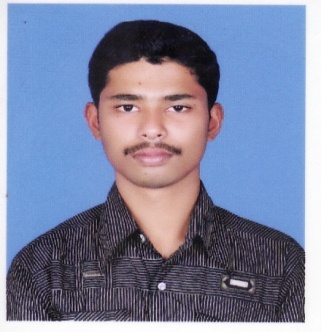  JOICEJoice.359627@2freemail.com                                                                	Vision and ObjectiveLooking for challenging career, where there is scope for demonstration, always on a lookout for positive and bigger outlook, thrive on Imagination and Passion, Rigorous thinking and boundless curiosity,  sets levels and standards that exceeds expectation, grows up with the organization  and above all A learner for life.Employment History: 2.5 Years Experience as Accounts Executive in Muthoot Finance.1 Year Experience as Accounts Executive in Super market.2 Year Experience as Accounts & Admin Executive in a Trading company.Accounts Executive.Muthoot Finance Ltd, DelhiJob responsibilitiesPreparation Of yearly and monthly Bank reconciliation Statement   Prepare Daily accounting Reports & vouchers Cash counter dealings Valuation and verification of GoldMaintaining the Internal Audit System.Ensuring the timely delivery of the output & achievements of TargetsDirect customer Handling and Reply of Telephonic callsManage inward and outward remittance & Forex (Company has tie up with Xpress Money, Money Gram, First Remit, Ez-Remit & Western- Union) Canvassing the customers for various productsTrain & mentor new recruits & Trainees coming from other branchesConducting field verification of customersSan Marco Super Market, DubaiJob responsibilitiesMaintaining the Internal Accounts SystemVerifying all invoicesCash Counter Dealings    Accounts & Admin Executive.Avikainc General Trading LLC, Bur Dubai, Dubai.Job responsibilitiesMaintaining the Company Accounts.Controlling Physical StocksHanding Petty cash and Company ExpensesArranging & Managing Delivery and courier servicesControlling Customer payment System and Bank transactionsCo-ordinate SalesProviding accurate Administration of all paper works generated at office levelMaintaining filing system, manage diaries and documentsPreparation of Delivery orders and Invoices against purchasing orders.Managing electronic files on time basisFollow Up with customers and keep Good relation.Ensuring the Good working condition in office and co-ordinate with staffs.Ordering and maintaining office stationary and equipmentsSpecial considerationsI am seeking for a challenging career where I can explore myself and where there are opportunities to grow with the organization.Job DescriptionI am looking forward to a career as Administrative Assistant in a finance, advertising, accounting or business facility. Organizing and assisting with various projects, challenging, fun, in friendly environment.EducationComputer BackgroundDCFA- diploma in computerized financial accountingI am also familiar and well versed with the following areasM S WORD, M S EXCEL, MS POWERPOINTOPEN OFFICETALLYGOOD COMMAND OVER INTERNET AND E-MAIL.Personal attributes.Computer orientedExtremely organized and professional.Energetic attitude and motivation to move forward and learn.Hardworking and Sincere.Learning and updating skills as new systems are introducedDeclarationI hereby declare that the information furnished above is true and correct to the best of my knowledge and believe.YearCourseBoard /UniversityPercentage2005SSLCBoard of Public Examinations. Govt. of Kerala642007PLUS TWOBoard of Public Examinations. Govt. of Kerala582011B.ComKannur university.63